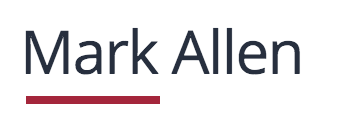    Connecting specialist audiences with critical information                  